THEO GƯƠNG MẸ MARIA, SỐNG TÂM TÌNH MÙA VỌNGMùa Vọng là thời gian để chúng ta chuẩn bị tâm hồn đón mừng mầu nhiệm Ngôi Hai Thiên Chúa xuống thế làm người.  Trong thời gian này, Giáo Hội đã cho chúng ta chiêm ngưỡng những mẫu gương sống động của các nhân vật trong Kinh thánh như: Tiên tri Isaia, Gioan tẩy giả, cũng như qua cách sống và những tâm tình của các ngài trao gởi lại, thì đó cũng là những bài học rất quý giá để chúng ta sống tốt đẹp hơn trong thời gian mùa Vọng.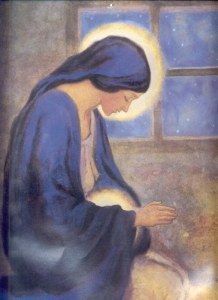 Thật thiếu sót, nếu chúng ta không kể đến Mẹ Maria trong thời gian mong đợi Con Chúa giáng trần.  Bởi vì Mẹ Maria cũng đã từng sống tâm tình mùa Vọng như bao người khác.  Thế nhưng, hơn ai hết, kinh nghiệm sống tâm tình mùa Vọng nơi Mẹ Maria vẫn luôn là tiếng gọi thúc giục lòng ta hãy thành tâm chiêm ngưỡng cách sống mùa Vọng nơi Mẹ.  Nhờ vậy chúng ta sẽ có những tâm tình xứng hợp trong khi chúng ta hướng về ngày Chúa đến trong trần gian.1/ Mẹ Maria sống tâm tình mùa Vọng bằng đời sống thánh thiện:Vì ý thức Đấng Thiên Sai muôn dân mong đợi là Đấng thánh, nên thời gian sống tâm tình mong đợi con Thiên Chúa nơi Mẹ Maria, đã được dệt bằng những chuỗi ngày vô tận của sự thánh thiện.  Mẹ sống thánh thiện, vì Mẹ xác tín những tâm hồn thánh thiện là những tâm hồn sẽ được đón nhận niềm vui ơn cứu độ cách tròn đầy.  Mẹ sống thánh thiện, vì Mẹ xác tín những tâm hồn thánh thiện là những tâm hồn luôn làm đẹp lòng Chúa là Đấng Thánh.  Và Ngài rất vui khi được hiện diện với những tâm hồn như thế.Về điểm này, chúng ta hãy suy nghĩ lại những hành động của Chúa Giêsu khi Ngài tiến về Giêrusalem để thực hiện cuộc thanh tẩy Đền thờ.  Vì phía sau hành động thanh tẩy Đền thờ Giêrusalem, Chúa Giêsu muốn nhắc nhở chúng ta phải tự thanh tẩy đền thờ tâm hồn chính mình, nhờ vậy Thiên Chúa là Đấng thánh mới vui thích ngự trong những tâm hồn trong sạch như Ngài.Hơn ai hết, cách sống tâm tình mùa Vọng của Mẹ Maria đã để lại dấu ấn không thể ngờ và không thể phai mờ.  Không thể ngờ vì qua sự chuẩn bị tích cực để mong đợi Đấng Cứu Độ nơi Đức Maria, Thiên Chúa đã đoái nhìn đến cách sống thành tâm tuyệt vời ấy.  Vì thế, một điều bất ngờ xảy ra nơi Mẹ là Thiên Chúa đã tuyển chọn Mẹ, Người Nữ Thánh Thiện được làm Mẹ Đấng Cứu Thế, Thiên Chúa đã chọn cung lòng thanh khiết của Mẹ để trao gởi Người Con Yêu Dấu của Ngài là Đấng Thánh, và qua trung gian Mẹ Maria Thiên Chúa đã trao ban Đấng Cứu Độ cho loài người.  Đó là một điều bất ngờ đối với Mẹ Maria.  Thế nhưng, qua sự bất ngờ này thì Mẹ Maria đã thể hiện một dấu ấn không thể phai mờ.  Vì từ giây phút bất ngờ khi được Con Thiên Chúa nhập thể trong cung lòng mình, cũng từ giây phút ấy, Mẹ Maria đã khiêm tốn chỉ cho chúng ta con đường để chúng ta gặp Chúa, để Chúa đến với chúng ta.  Con đường Mẹ chỉ dạy chúng ta đó là hãy trở lại kinh nghiệm của chuỗi ngày vô tận sống thánh thiện nơi Mẹ.  Vì chuỗi ngày thời gian sống thánh thiện của Mẹ, đã hình thành nên bài thánh ca muôn thuở để mời gọi mọi người hãy can đảm sống tâm tình mùa vọng bằng đời sống thánh thiện như Mẹ Maria, Trinh Nữ Thánh Thiện.2/ Mẹ Maria sống tâm tình mùa Vọng bằng đời sống khiêm nhường:Khiêm nhường là cách sống Mẹ rất ưa thích.  Mẹ thích sống khiêm nhường, bởi vì nhờ những tâm tình ấy mà Mẹ thật sự trở nên một người con bé nhỏ của Thiên Chúa, luôn phó thác cuộc đời mình cho Thiên Chúa, luôn sống theo những gì Chúa đã dạy.Vì Mẹ thích sống khiêm nhường, nên Mẹ sẵn sàng thưa hai tiếng xin vâng ý Chúa trong ngày truyền tin, để từ giây phút ấy mẹ đã trở nên Thánh mẫu của Đấng Tối Cao.Vì Mẹ thích sống khiêm nhường, nên Mẹ sẵn sàng thi hành lời Chúa dạy trong mọi hoàn cảnh của cuộc sống: Lúc vui, lúc buồn, lúc bối rối, lúc lo sợ, lúc an bình…… Nhờ việc hạ mình sống theo Lời Chúa mà Mẹ Maria được gọi là người có phúc.  Mẹ có phúc vì Mẹ là người luôn “lắng nghe và tuân giữ Lời Thiên Chúa” (Lc: 11, 28).Vì Mẹ thích sống khiêm nhường, nên Thiên Chúa đã chọn Mẹ làm Mẹ Đấng Cứu Thế.  Đấng vốn dĩ là Thiên Chúa, nhưng đã khiêm nhường tự hạ mang lấy thân phận con người, và trong thân phận con người Ngài đã mang lấy thân phận nô lệ để phục vụ sự sống cho muôn người.Vì Mẹ thích sống khiêm nhường, nên qua đời sống gương mẫu tuyệt vời ấy, Mẹ muốn nhắc nhở chúng ta: Thiên Chúa là Đấng khiêm nhường, Ngài rất thích những ai sống khiêm nhường.  Chỉ có những tâm hồn sống khiêm nhường như Chúa mới có thể gặp được Chúa và được Chúa đến viếng thăm cư ngụ trong tâm hồn người ấy.  Vì Thiên Chúa bản chất là khiêm nhường, nên Ngài không bao giờ đến với những ai kiêu căng, cậy dựa chức quyền, cậy dựa vào sức mạnh của trần thế để bôi nhọ hình ảnh tốt đẹp của Thiên Chúa là Đấng hiền lành và khiêm nhường.  Về điểm này chính Mẹ Maria đã nhắc nhở cũng như đã cảnh cáo những ai sống ngược lại với cách sống khiêm nhường của Chúa, khi Mẹ nói: “Chúa giơ tay biểu dương sức mạnh, dẹp tan phường lòng trí kiêu căng.  Chúa hạ bệ những ai quyền thế, người nâng cao mọi kẻ khiêm nhường” (Lc: 1, 51-52).Chúng ta đang sống trong Mùa Vọng.  Thiết nghĩ, chúng ta nên thay đổi cách sống để cùng với Mẹ Maria sống những tâm tình Mùa Vọng.  Vì đối với Chúa, những cố gắng quyết tâm chân thành sống phút giây hiện tại, cũng có thể biến chuyển đời sống chúng ta trong tương lai.  Hơn nữa, sống tâm tình mùa Vọng không chỉ dừng lại bởi thời gian được ấn định trong năm phụng vụ.  Nhưng tâm tình hướng về Con Thiên Chúa đến trần gian, đến trong cõi lòng chúng ta phải được thực hiện trong từng phút giây của nhịp sống.Như vậy, khi khám phá hình ảnh sống mùa Vọng nơi Đức Maria qua đời sống thánh thiện và khiêm tốn, thì đó cũng là lúc Mẹ chỉ cho chúng ta con đường hoàn hảo nhất, đẹp lòng Chúa nhất để Chúa đến với chúng ta.Nếu chúng ta thật lòng sống thánh thiện như Mẹ mà không bị giằng co bởi những thú vui giả tạo mau qua của thế gian, chắc chắn đó là con đường hoàn hảo nhất để Chúa là Đấng Thánh giáng sinh trong cõi lòng chúng ta.  Nếu như chúng ta thật lòng sống khiêm nhường như Mẹ trong mọi hoàn cảnh, mà không lo sợ phải thiệt thòi bởi những thứ ham muốn của sức mạnh trần thế, chắc chắn đó là con đường đẹp lòng Chúa nhất để Chúa giáng sinh trong cõi lòng chúng ta.Lạy Mẹ Maria!  Ước gì những tâm tình sống mùa Vọng nơi Mẹ sẽ là hành trang luôn đồng hành trong cách sống đức tin chúng con.  Nhờ đó chúng con cũng được đón nhận nguồn ơn cứu độ như Mẹ.  Lạy Mẹ Maria, xin cho niềm vui giáng sinh sắp đến được khơi dậy bằng ước muốn sống thánh thiện và khiêm nhường trong từng phút giây hiện tại của đời sống chúng con.  Amen.LM Giuse Nguyễn Minh Chánh